Jahreskatalog 2023Gültig ab 01.01.2023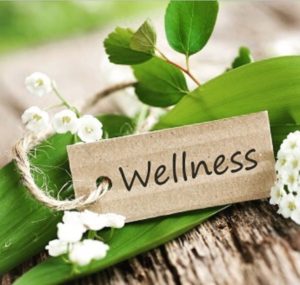 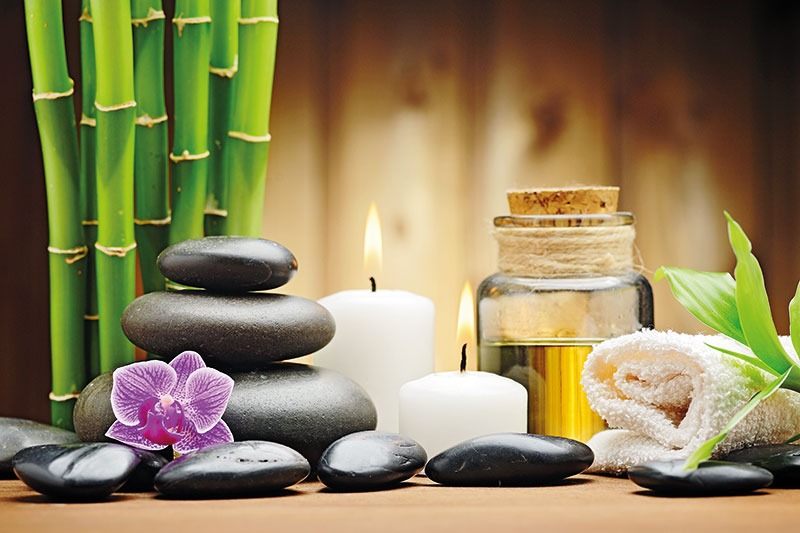 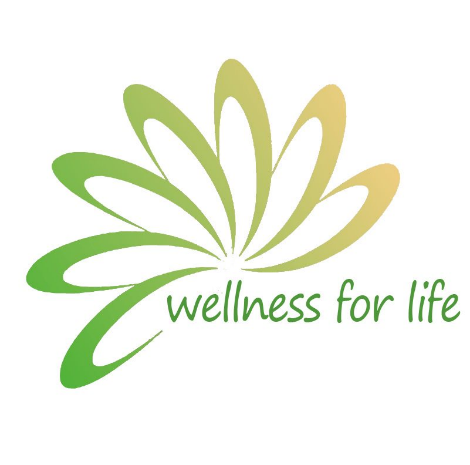 InhaltsverzeichnisBüroausstattung	3Massagesessel	3Ergonomischer Bürosessel	3Bio-Bürotisch aus nachhaltigem Holz	3Bürotischlampe	4Multifunktionsdrucker	4Bio-Kopierpapier (10er Packung)	4Bio-Büroordner (10er Pack)	5Bio-Bambus Dokumenthalter	5Bio-Bambus Stifthalter	5Hygiene & Schutz	6Desinfektionsgel (10er Pack)	61 Desinfektionsspender mit 5 Nachfüller	6FFP-2 Maske mit Firmenlogo (10er Pack)	6Wellnessprodukten	7Wellness-Luftbefeuchter	7Fußmassagegerät mit Wärmer	7Sitzball ergonomisch mit Stressball	7Raumduft in 4 Aromen	8Veganer-Badeentspannungsset	8Bio Vegan Dusch- und Badesalz Rose	8Vegane Kerzen (4er Set)	9Salzkristall-Lampe	9Befeuchtender Kamin	9Keramik Räuchergefäß mit 120 Räucherkegel	10Plüschwärmedecke	10BüroausstattungMassagesesselArtikelnummer: 1000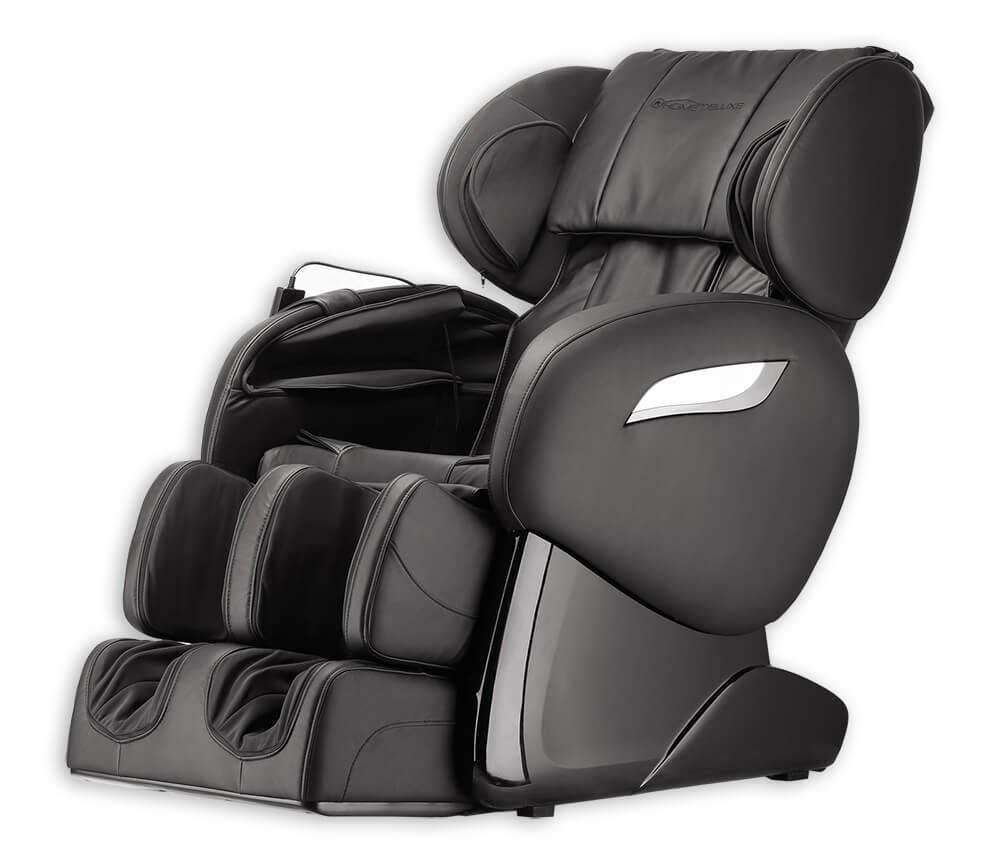 Dieser Heim-Massagesessel für den ganzen Körper, kann getrennt oder gemeinsam Nacken, Schultern, Rücken, Oberschenkel, Waden und Füße massieren. Die Geschwindigkeit und die Massageart können dabei beliebig angepasst werden. Gekoppelt mit einer LED-Leuchte direkt über dem Kopf, sorgt dies für eine Massage, wie unter freiem Himmel. Der Sessel ist aus schwarzem Leder.€ 2.999,00 inkl. 20% USt€ 2.499,17 exkl. 20% USthttps://www.kika.at/media/catalog/product/2/4/24901507_13587_massagesessel_sueno_schwarz_03.jpg?optimize=medium&bg-color=255,255,255&fit=bounds&height=&width=Ergonomischer BürosesselArtikelnummer: 1010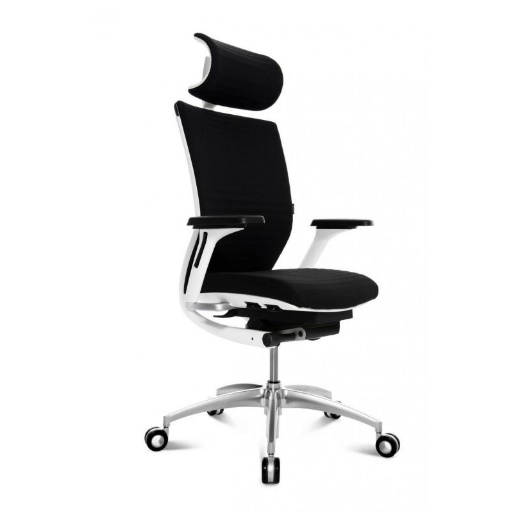 Dieser ergonomischer Bürosessel ist mit einer weichen Sitzfläche und einer stabilen und harten, aber auch durchaus bewegbaren, Lehen ausgestattet, die einen idealen Sitz ermöglicht. Des Weiteren bietet der Bürosessel auch eine 360° Drehung und kann daher auch in jede Richtung gedreht werden. Diese Sessel sind in schwarz und weiß erhältlich.€ 199,00 inkl. 20% USt€ 165,83 exkl. 20% USthttps://buerostuhlshop.tv/media/image/product/501/lg/wagner-buerostuhl-titan-20.jpgBio-Bürotisch aus nachhaltigem Holz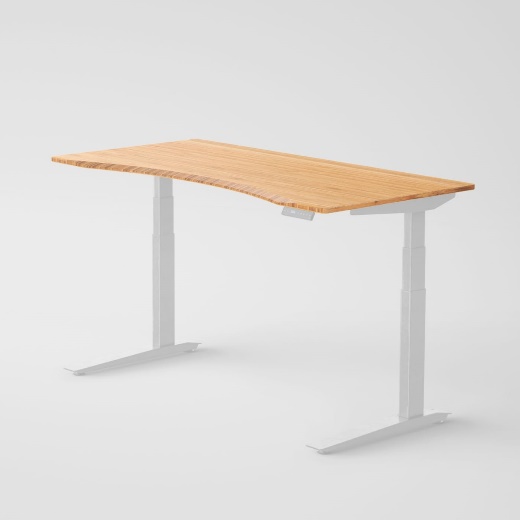 Artikelnummer: 1020Unser Bio-Bürotisch wurde aus nachhaltigem Holz hergestellt. Außerdem kann die Höhe individuell angepasst werden. Der Tisch kann maximal 1,3 Meter erreichen. Die Maßen betragen 160 x 80.€ 277,00 inkl. 20% USt€ 230,83 exkl. 20% USthttps://static.fully.com/image/upload/c_limit,dpr_2.0,f_auto,h_700,q_auto,w_700/v1/media/catalog/product/j/a/jarvis-top-only_bamboo-c-nat.jpgBürotischlampe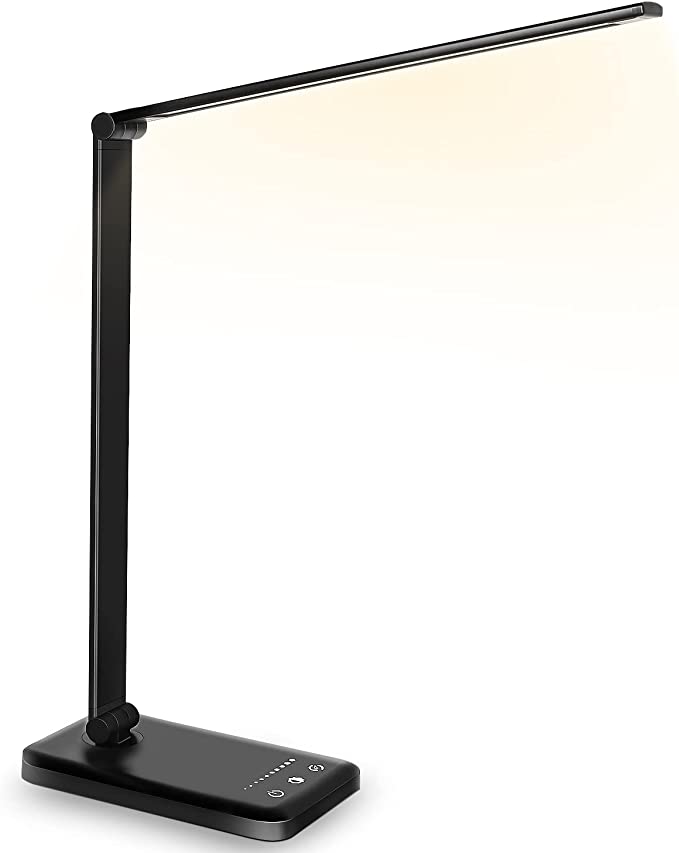 Artikelnummer: 1030[Energieklasse A+]7 Helligkeitsstufen dimmbar, berührungsempflindlich und faltbar, 500 lm LEDFarbe: Schwarz€ 39,00 inkl. 20% USt€ 32,50 exkl. 20% USthttps://www.amazon.de/Schreibtischlampe-Helligkeitsstufen-Augenfreundliche-Nachttischlampe-USBAnschluss/dp/B0897Q7GJ2/ref=sr_1_19_sspa?__mk_de_DE=%C3%85M%C3%85%C5%BD%C3%95%C3%91&crid=1K0BKFA79829E&keywords=tischlampe&qid=1653909199&sprefix=tischlampe%2Caps%2C91&sr=8-19-spons&psc=1&smid=AET8RT95FISV3&spLa=ZW5jcnlwdGVkUXVhbGlmaWVyPUEzR1FQRDhQNlpGOTcyJmVuY3J5cHRlZElkPUEwMjYwOTcyTE4xWDU5RU9aUFBNJmVuY3J5cHRlZEFkSWQ9QTAyNDAwMzUxV0g4MkYyN1dCUzVSJn
dpZGdldE5hbWU9c3BfbXRmJmFjdGlvbj1jbGlja1JlZGlyZWN0JmRvTm90TG9nQ2xpY2s9dHJ1ZQMultifunktionsdruckerArtikelnummer: 1040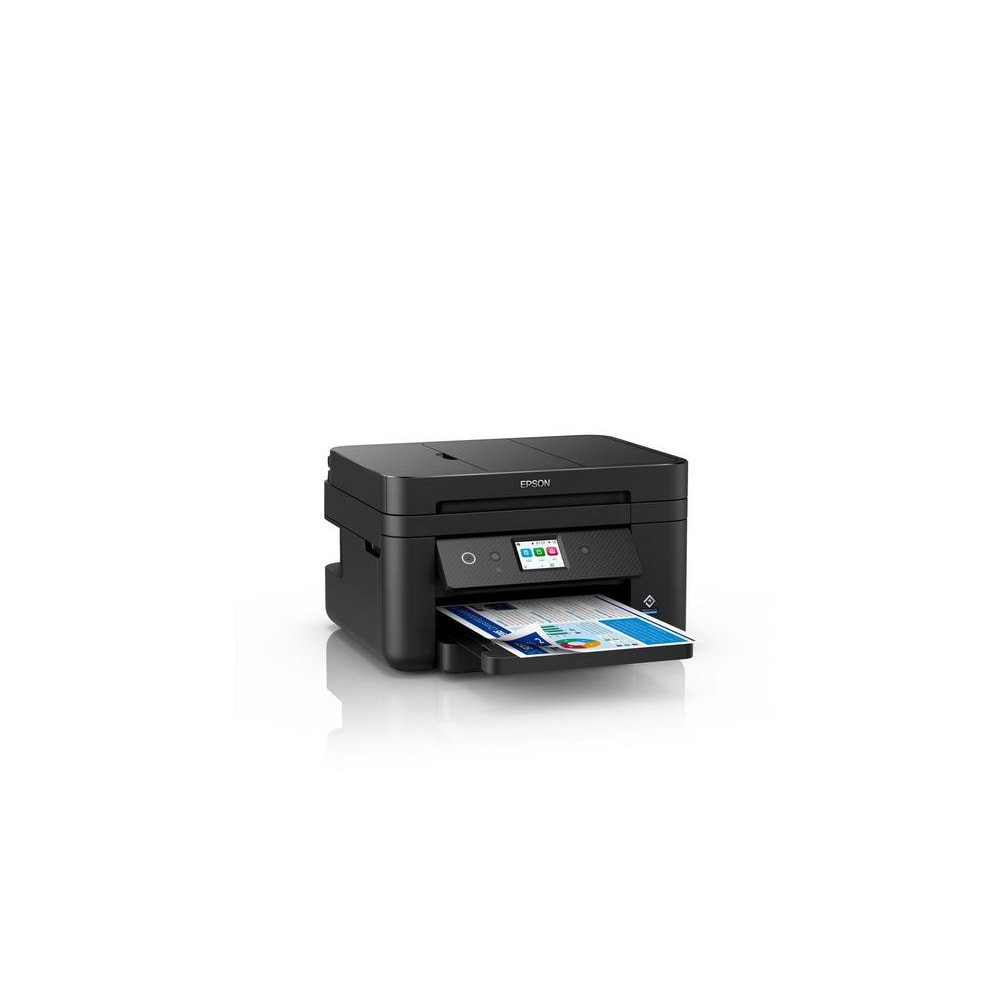 Unser Multifunktionsdrucker erfüllt für Ihre Übungsfirmen die drei wichtigsten Aufgaben für den Schriftverkehr und passt perfekt zu unserem Papier „Bio-Kopierpapier“. Das Scannen, Drucken und Kopieren sind jetzt viel einfacher und schneller.Druckgeschwindigkeit: 25 S/ML/B/H: 34,7 x 27,5 x 41,1 cmGewicht: 23,4 kg€ 249,00 inkl. 20% USt€ 207,50 exkl. 20% USthttps://im.cyberport.de/is/image/cyberport/220921172112900301900076K?$Zoom_1000$Bio-Kopierpapier (10er Packung)Artikelnummer: 1050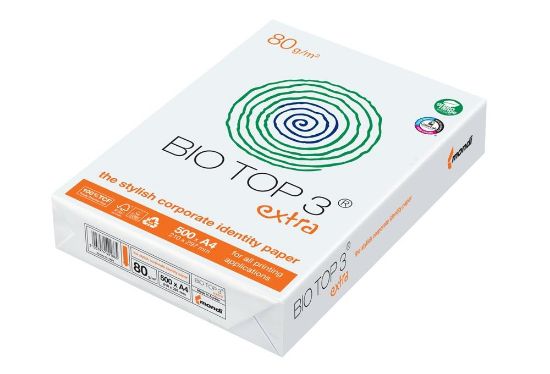 Unser nachhaltiger Bio-Kopierpapier ist in der Ökobilanz jedem anderen Papier überlegen. Wir bieten unser Bio-Kopierpapier im Papier-Format DIN A4 an. In einer Packung befindet sich 500 weiße Blätter. € 24,00 inkl. 20% USt€ 16,67 exkl. 20% USthttps://www.paradieschen.at/content/images/thumbs/6214164bc456d608af4b7a49_bio-top-3-kopierpapier-80-gm-a4-wei-500-blatt_550.jpegBio-Büroordner (10er Pack)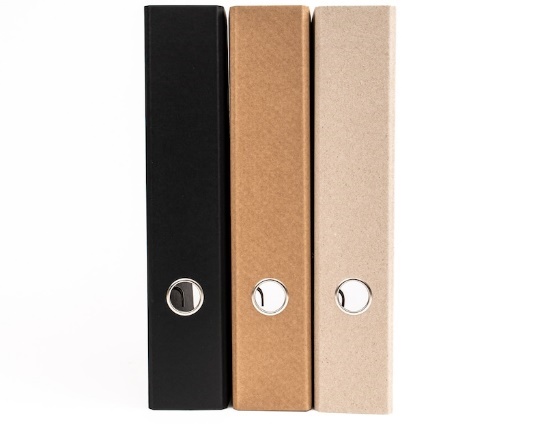 Artikelnummer: 1060Unsere Bio-Büroordner sind 100% aus Altpapier und somit nachhaltig. Die Ringordner sind aus stabiler Pappe in natürlichem Design, stabilem Metallkantenschutz und Metall-Griffloch, damit sie auch lange schön aussehen. € 20,00 inkl. 20% USt€ 16,67 exkl. 20% USthttps://www.etsy.com/at/listing/965846961/recycling-ordner-a4-mit-kantenschutz?gpla=1&gao=1&&utm_source=google&utm_medium=cpc&utm_campaign=shopping_at_de_at_-home_and_living-office&utm_custom1=_k_EAIaIQobChMIx-zF5tfn-wIVAbbtCh38sgy0EAQYCyABEgLx_fD_BwE_k_&utm_content=go_18067522548_139766745506_616792520877_pla-302895539696_c__965846961deat_525843683&utm_custom2=18067522548&gclid=EAIaIQobChMIx-zF5tfn-wIVAbbtCh38sgy0EAQYCyABEgLx_fD_BwEBio-Bambus DokumenthalterArtikelnummer: 1070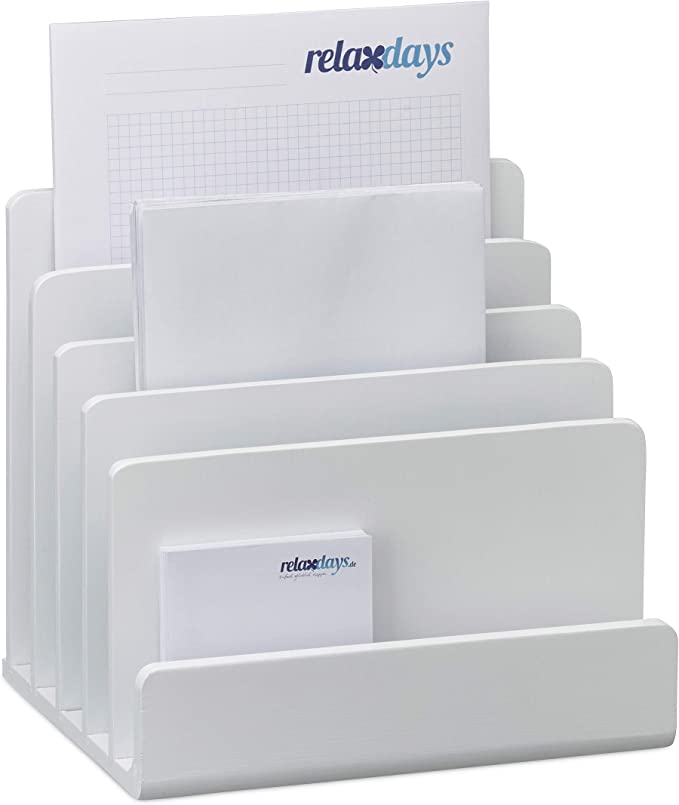 Nutzen Sie unseren Dokumenthalter um Briefe, Notizen und Dokumente zu ordnen. Der Dokumentenhalter hat 5 unterschiedlich hohe Fächer und ist die perfekte Papierablage für Ihren Schreibtisch. Die weiße Lackierung des Briefhalters verleiht Ihrem Arbeitsplatz ein modernes Design und wurde aus nachhaltigem Bambus hergestellt.€ 26,00 inkl. 20% USt€ 21,67 exkl. 20% USthttps://m.media-amazon.com/images/I/7141aWzFi0L._AC_SX679_.jpgBio-Bambus Stifthalter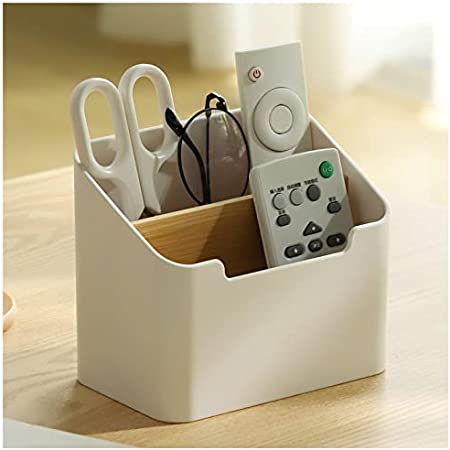 Artikelnummer: 1080Unser Bambus Stifthalter eignet sich perfekt für Ihren Schreibtisch. Er organisiert nicht nur Ihren Schreibtisch, sondern gibt Ihren Arbeitsplatz auch einen modernen Look. Der Stifthalter wurde aus nachhaltigem Bambus hergestellt.€ 13,00 inkl. 20% USt€ 10,83 exkl. 20% USthttps://m.media-amazon.com/images/I/41ZayT9QyGL._AC_SY450_.jpgHygiene & Schutz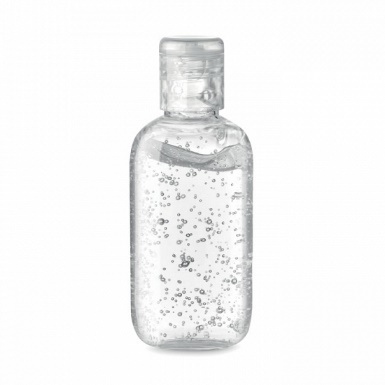 Desinfektionsgel (10er Pack)Artikelnummer: 2000Handreinigungsgel in PET-Flasche mit
Klappverschluss. Füllmenge: 30 ml. Alkoholfrei.
Dieser Artikel ist als Kosmetikartikel klassifiziert.€ 30,00 inkl. 20% USt€ 25,00 exkl. 20% USthttps://images.loopper.com/storage/resize/?h=550&w=740&q=100&i=storage%2Fwebshop%2Farticles%2F/midocean%2FHYGIENE%2Fmo6125-22.jpg1 Desinfektionsspender mit 5 NachfüllerArtikelnummer: 2010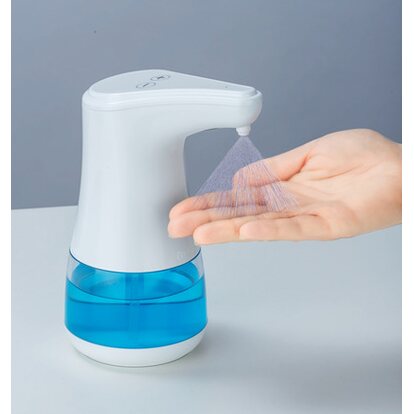 Der Desinfektionsmittelspender fasst
360 ml und sorgt für eine mühelose und vor allem
berührungslose Desinfektion. Der mit einem Infrarot
Lichtsensor ausgestattete Spender ermöglicht eine
berührungslose, hygienische Reinigung der Hände.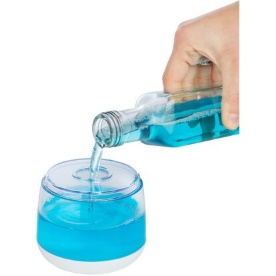 € 55,00 inkl. 20% USt€ 45,83 exkl. 20% USthttps://images.obi.at/product/DE/414x414/559342_9.jpgFFP-2 Maske mit Firmenlogo (10er Pack)Artikelnummer: 2020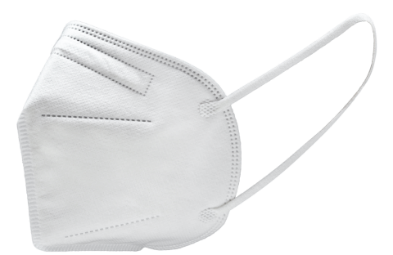 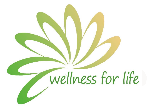 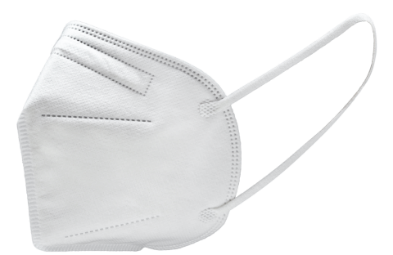 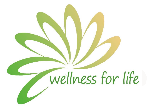 Unser FFP-2 Mund- Nasenschutz für Erwachsene ist in weißer Farbe und mit IHREM Firmenlogo erhältlich.€ 30,00 inkl. 20% USt€ 25,00 exkl. 20% UStWellnessproduktenWellness-LuftbefeuchterArtikelnummer: 3000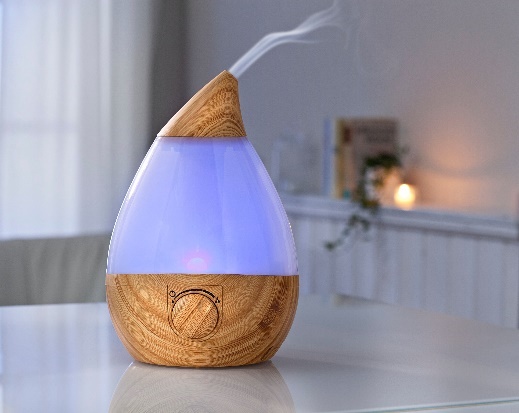 Schnelle Linderung bei trockener Luft:Unser Luftbefeuchter liefert kraftvollen, kühlen und feinen Nebel, um der Trockenheit entgegenzuwirken.€ 14,99 inkl. 20% USt€ 12,49 exkl. 20% USthttps://i.weltbild.de/p/luftbefeuchter-3-4-liter-252373034.jpg?v=3&wp=_maxFußmassagegerät mit WärmerArtikelnummer: 3010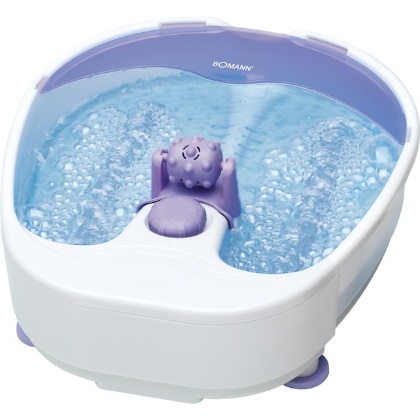 Intensiver Whirlpool-EffektMassage-Noppen zur Stimulierung der FußreflexzonenZusätzlich herausnehmbare MassagerolleBeheizte Fußauflage4-Stufen-Schalter€ 139,99 inkl. 20% USt€ 116,66 exkl. 20% USthttps://bilder.ottoversand.at/i/empiriecom/b54c266ff7fa038a2416f49d964ffd1e?$format_dv_mob_075$Sitzball ergonomisch mit Stressball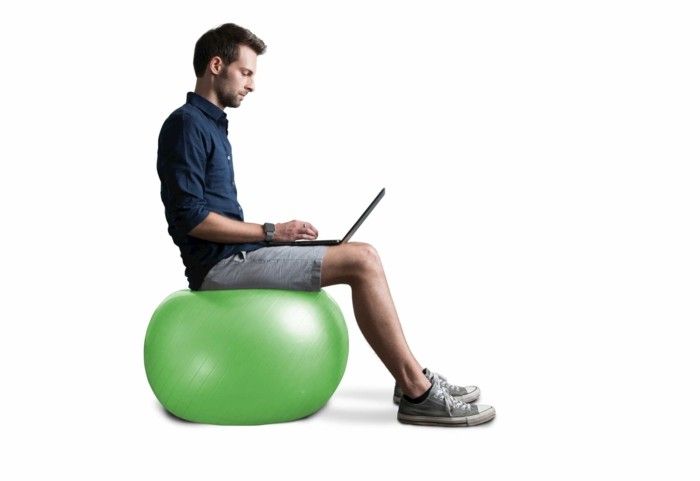 Artikelnummer: 3020Brauchen Sie eine Abwechslung beim Sitzen? Dann haben Sie sie gefunden: mit unserem Sitzball können Sie entspannt arbeiten. Die Sitzball Pumpe ist inkludiert. Unser Stressball hilft Ihnen Stress zu reduzieren indem Sie sie drücken, werfen oder springen lassen.Größe: 75 cm, 62mmFarben: grünMaximale Belastung: 100 kg€ 35,00 inkl. 20% USt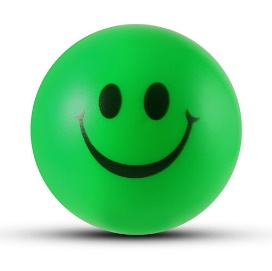 € 29,17 exkl. 20% USthttps://smilies-shop.ch/wp-content/uploads/2017/10/Smiley-Antistressball-Stressknetb%C3%A4lle-Schaumstoff-02-Gruen-500x500.jpghttps://i.pinimg.com/736x/b3/81/88/b3818819b92ac7d9f07ebee434f9dff8.jpgRaumduft in 4 AromenArtikelnummer: 3030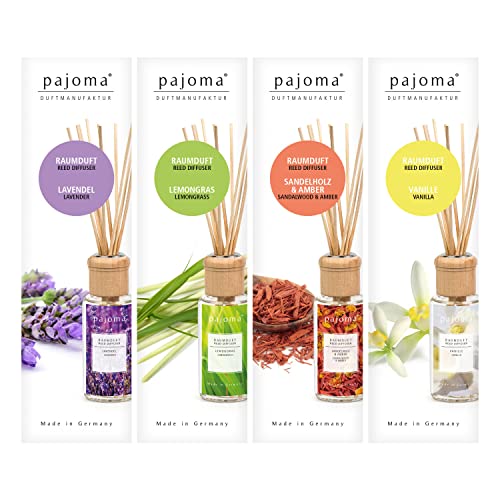 Unsere Raumdüfte ermöglichen Ihnen eine entspannte Atmosphäre. Die Düfte sind antiallergisch. Wir bieten verschiedene Arten von Düften wie Lavendel, Lemongras, Sandelholz & Amber und Vanille.(4 x 100 ml)€ 40,00 inkl. 20% USt€ 33,33 exkl. 20% USthttps://m.media-amazon.com/images/I/5108OuvbWqL._SL500_.jpgVeganer-BadeentspannungssetArtikelnummer: 3040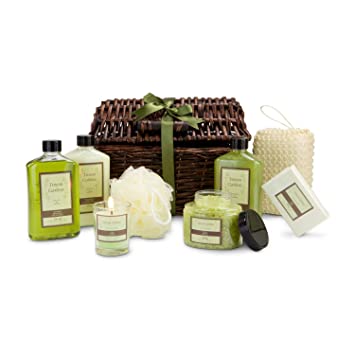 Unser veganer Badeentspannungsset ist antiallergisch. Das Set ist 9-teilig inkl. Duschgel, Bodylotion, Schaumbad, Kerze, Badesalz, Seife, Duschschwamm mit Korb. Genießen Sie einen entspannten Moment mit unserem wellness Badeentspannungsset.€ 40,00 inkl. 20% USt€ 33,33 exkl. 20% UStRömer Wellness Geschenkset: Arezzo XXL, 9-teilig inkl. Duschgel, Bodylotion, Schaumbad, Kerze, Badesalz, Seife, Sisal- und Meshschwamm im Korb; Aloe Vera; Valentinstag; ca. 28 x 27 x 19 cm : Amazon.de: BeautyBio Vegan Dusch- und Badesalz Rose Artikelnummer: 3050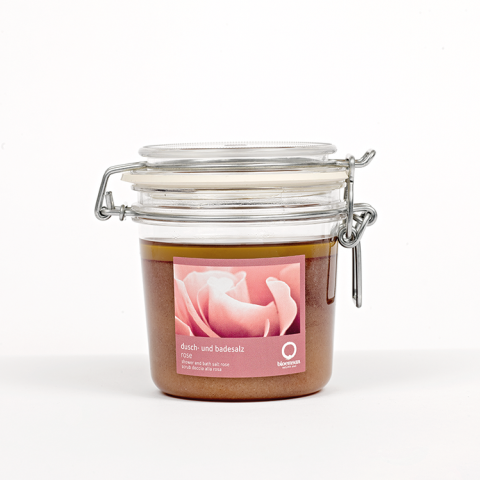 Die Kombination aus Natursteinsalz, hochwertigen Pflanzenölen, Keramikpulver und ausgewählten Düften ist ein Fest für Haut und Sinne. Die beruhigende und harmonisierende Wirkung auf den gesamten Organismus bringt wohltuende Entspannung.Menge: 1 Stk.Gewicht: 500g€ 25,00 inkl. 20% USt€ 20,83 exkl. 20% UStbioemsan Dusch- und Badesalz Rose | bioemsan Naturkosmetik | Multikraft Onlineshop Vegane Kerzen (4er Set)Artikelnummer: 3060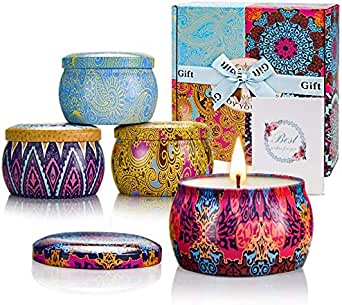 Nichts versprüht so wohlige Stimmung wie echter Kerzenschein. Die veganen Kerzen von Wellness for Life sind ein Must-have für jedes Zuhause. Sie sind nicht nur wunderschön, sondern erfüllen auch den Raum mit einem traumhaften Duft.Die 4 Duftrichtungen sind: Sea Salt & Sage, Cinnamon & Bayberry, Blueberry und Cranberry€ 13,50 inkl. 20% USt€ 11,25 exkl. 20% USthttps://m.media-amazon.com/images/I/61jBMFpLjLL.__AC_SY445_SX342_QL70_ML2_.jpgSalzkristall-LampeArtikelnummer: 3070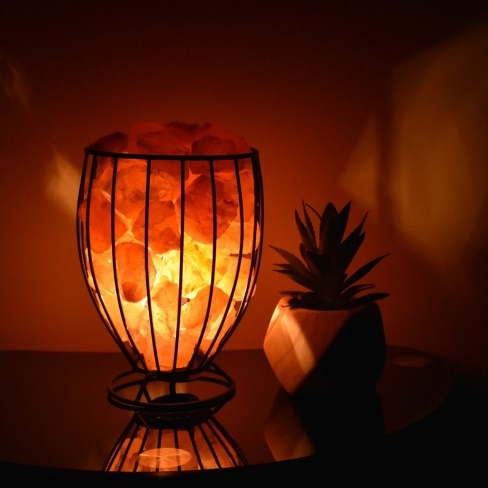 Die einzigartige und stromsparende Lampe mit echten Salzkristallen im Drahtkorb hat eine anziehende Ausstrahlung. Sie glüht und verbreitet eine warme, heimische Atmosphäre.L/B/H: 36 x 25 x 18 cm€ 35,00 inkl. 20% USt€ 29,17 exkl. 20% USthttps://i.etsystatic.com/36223325/r/il/abb265/4353207230/il_794xN.4353207230_4kjh.jpgBefeuchtender KaminArtikelnummer: 3080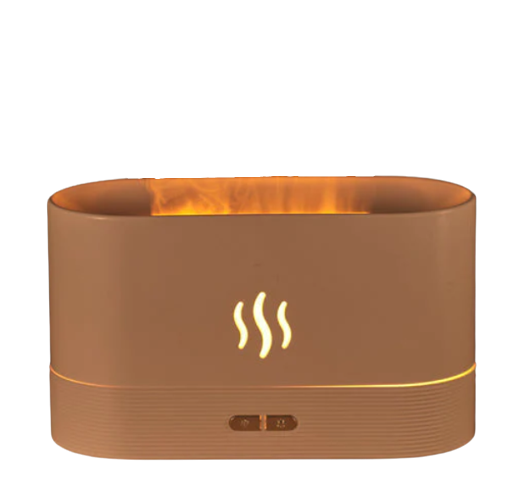 Dieser Luftbefeuchter, der wie ein kleiner Kamin aussieht, versorgt die Luft mit Feuchtigkeit, während der schöne Flammeneffekt für ein gemütliches Ambiente sorgt.L/B/H: 35 x 31 x 18€ 50,00 inkl. 20% USt€ 41,67 exkl. 20% USthttps://emma-keller.de/products/fireplace-fur-optimale-konzentration-erholung?variant=40246208069684&gclid=EAIaIQobChMIi-OB6Iqr-wIVs49oCR25tAGCEAQYCyABEgKolfD_BwEKeramik Räuchergefäß mit 120 Räucherkegel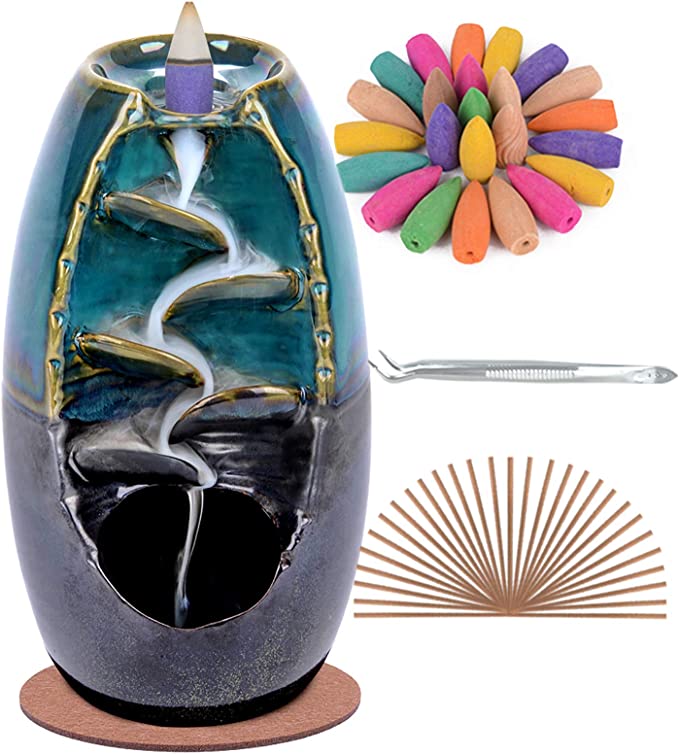 Artikelnummer: 3090Die Räucherkegel haben ein reiches Aroma und einen langen Duft, sie helfen, die Luft zu reinigen, zu meditieren und zu entspannen, Stress abzubauen und die Schlafqualität zu verbessern. Geeignet für Wohnzimmer, Schlafzimmer, Arbeitszimmer, Büro, Meditationsraum, Yogazimmer, Hotel usw. Zu den verschiedenen Zapfen gehören Jasmin, Lavendel, Rose, grüner Tee, Minze, Sandelholz und Osmanthus. Jeder Räucherkegel hält bis zu 15 Minuten.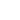 L/B/H: 11 x 11 x 20€ 45,00 inkl. 20% USt€ 37,50 exkl. 20% USthttps://m.media-amazon.com/images/I/71hjb0N3EQL._AC_SX679_.jpgPlüschwärmedeckeArtikelnummer: 3100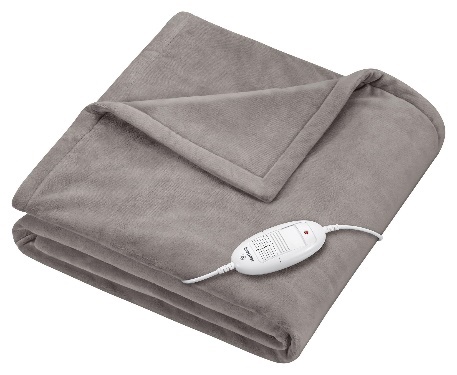 Die wohltuende Wärme einer kuschelig warmen Decke ist die beste Medizin, um einzuschlafen und in absoluter Entspannung erfrischt aufzuwachen. Das Beste: Rückenschmerzen, Nacken- oder Schulterschmerzen lassen sich mit einer Wärmebehandlung mit konstanter Temperatur lindern. Unsere Decke ist aus Baumwolle und ist maschinenwaschbar.L/B/H: 60 x 50 x 20€ 30,00 inkl. 20% USt€ 25,00 exkl. 20% USthttps://media.xxxlutz.com/i/xxxlutz/PIS9U1afWURS4LWc4qzj7cSg/?fmt=auto&w=768&h=0&upscale=falseUnser Großhändler
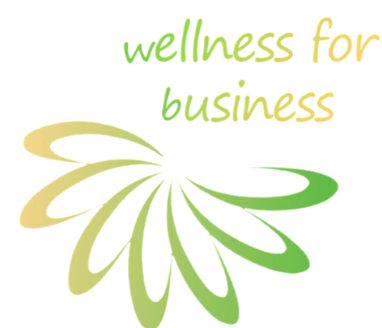 Für größere Mengen kontaktieren Sie unseren Großhändler!wellness for business gmbhTel: +43 1 602 51 91 / 502E-Mail: wellness_business744@uebungsfirmen.atDie „wellness for business gmbh“ ist ein Großhändler, der sich auf Wellness Produkte, Büroausstattung und EDV-Geräte konzentriert.Besuchen Sie uns auch im Internet!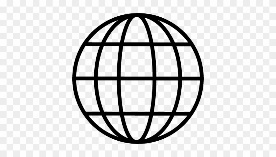 wellnessforlife.bhakwien10.at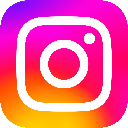 wellnessforlifeGmbH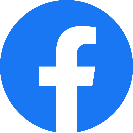 wellnessforlifeGmbHProduktlisteIhre Bestellung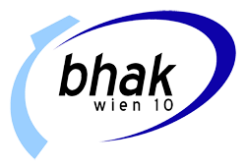 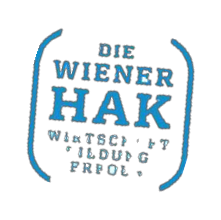 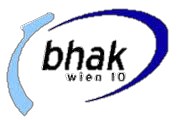 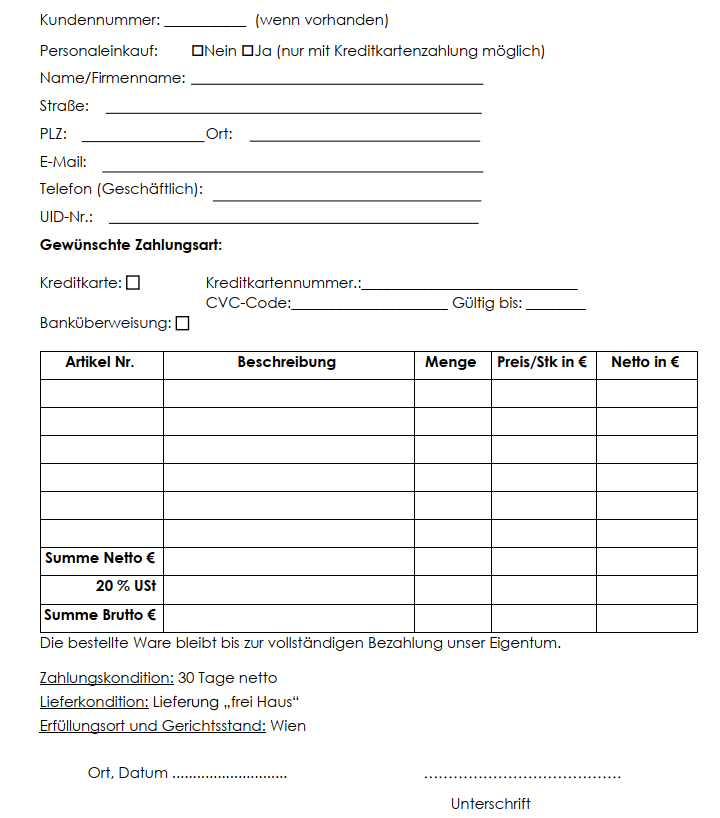 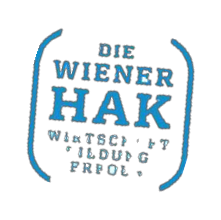 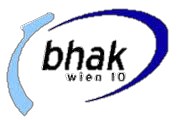 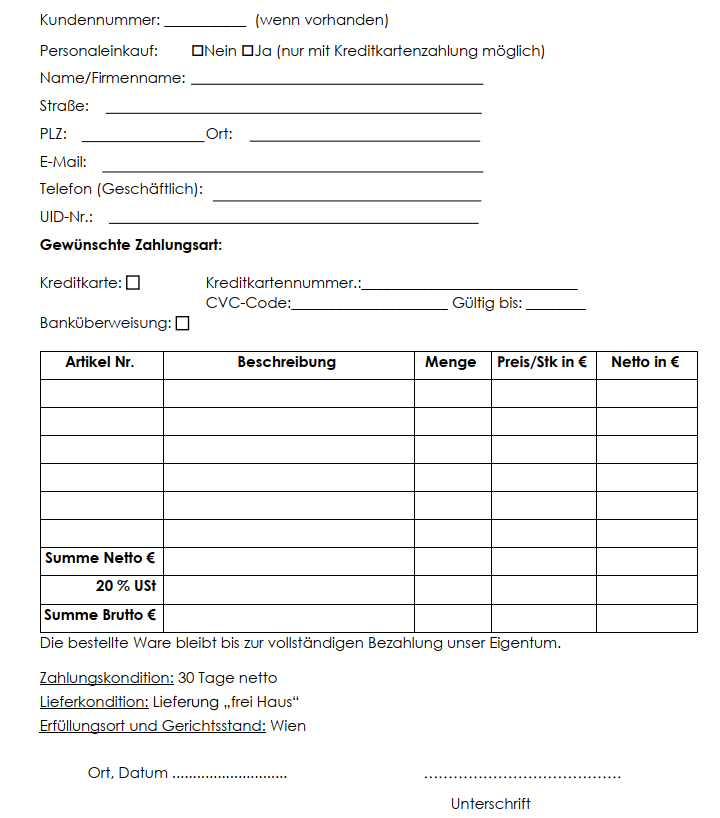 WFLWFLArtikelnummerBezeichnungPreis exkl. UstPreis inkl. Ust LxBxHGewicht1000Massagesessel € 2.499,17  € 2.999,00 190x78x12040,0 kg1010Ergonomischer Bürosessel € 165,83  € 199,00 74x52x1328,0 kg1020Bio-Bürotisch aus nachhaltigem Holz € 230,83  € 277,00 145x60x7515,0 kg1030Bürotischlampe € 32,50  € 39,00 80x10x53,0 kg1040Multifunktionsdrucker € 207,50  € 249,00 34,7x27,5x41,123,4 kg1050Bio-Kopierpapier (10 Packungen) € 16,67  € 24,00 44x37x155,0 kg1060Bio-Büroordner (10er Pack) € 16,67  € 20,00 2x32x23x2825,0 kg1070Bio-Bambus Dokumenthalter € 21,67  € 26,00 60x20x252,5 kg1080Bio-Bambus Stifthalter € 10,83  € 13,00 30*30*155,0 kg2000Desinfektionsgel (10er Pack) € 25,00  € 30,00 17,5x39,5x244,38 kg20101 Desinfektionsspender mit 5 Nachfüller € 45,83  € 55,00 23,3x16,3x12,5824 g2020FFP-2 Maske mit Firmenlogo (10er Pack) € 25,00  € 30,00 16,5x11,48,0 g3000Wellness-Luftbefeuchter € 12,49  € 14,99 22x22x331,0 kg3010Fußmassagegerät mit Wärmer € 116,66  € 139,99 43x36x255,0 kg3020Sitzball ergonomisch mit Stressball € 29,17  € 35,00 36x25x182,5 kg3030Raumduft in 4 Aromen € 33,33 € 40,00 5103 g3040Veganer-Badeentspannungsset € 33,33  € 40,00 28x27x192,5 kg3050Bio Vegan Dusch- und Badesalz Rose € 20,83  € 25,00 10x60,5 kg3060Vegane Kerzen (4er Set) € 11,25  € 13,50 7,5x5,30,64 g3070Salzkristall-Lampe € 29,17  € 35,00 27x17x172,0 kg3080Befeuchtender Kamin € 41,67  € 50,00 35x31x182,0 kg3090Keramik Räuchergefäß mit 120 Räucherkegel € 37,50  € 45,00 11x11x201,0 kg3100Plüschwärmedecke € 25,00  € 30,00 60x50x202,0 kg